新 书 推 荐中文书名：《一本狗狗创作的图画书》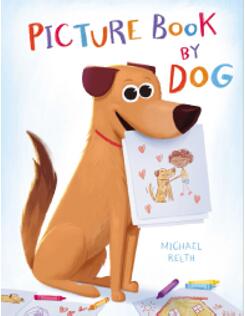 英文书名：PICTURE BOOK BY DOG作    者：Michael Relth出 版 社：Little, Brown代理公司：ANA/Yao Zhang页    数：40页出版时间：2020年9月代理地区：中国大陆、台湾审读资料：电子稿类    型：儿童绘本内容简介：欢迎大家观看我们的绘本视频（pw: ana123）https://v.youku.com/v_show/id_XNDY5NTg4NjE0NA==.html一只忠诚的小狗在这本书中为我们分享了一个简单，甜蜜，又有趣的故事，他在这里找到了永远的家人。 “我是一只小狗，在遇见你之前，我正自己一个人在街上游荡……”小狗得到了温馨的照顾，却仍然会时不时感到孤单和忧伤，却不理解悲伤从何而来。直到遇见了小男孩。这本书凭借温柔的笔触与活泼的插画，从狗狗的视角表达了善意、人与动物之间的关怀与友谊是多么的重要。作者简介：迈克尔•雷思（Dorien Brouwers）是一位住在加州洛杉矶的艺术家。在过去的10年里，他一直担任自由动画师/设计师/插画师。内文插图：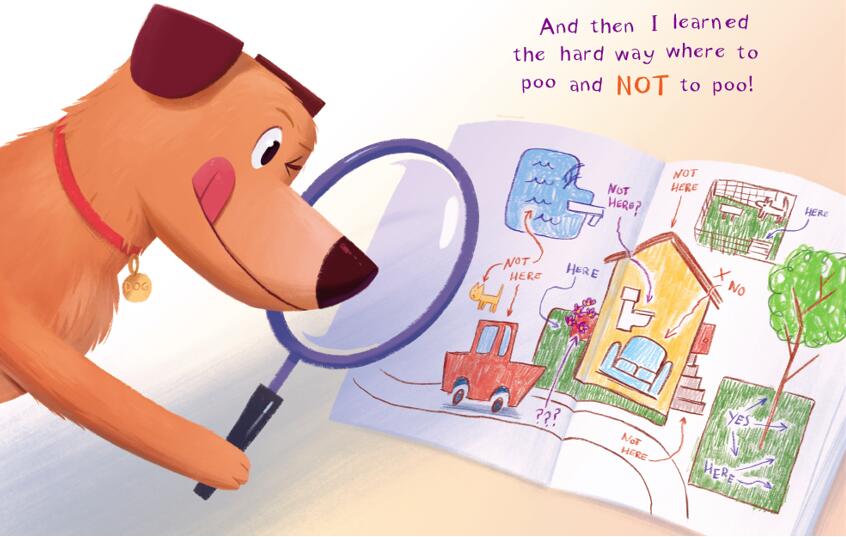 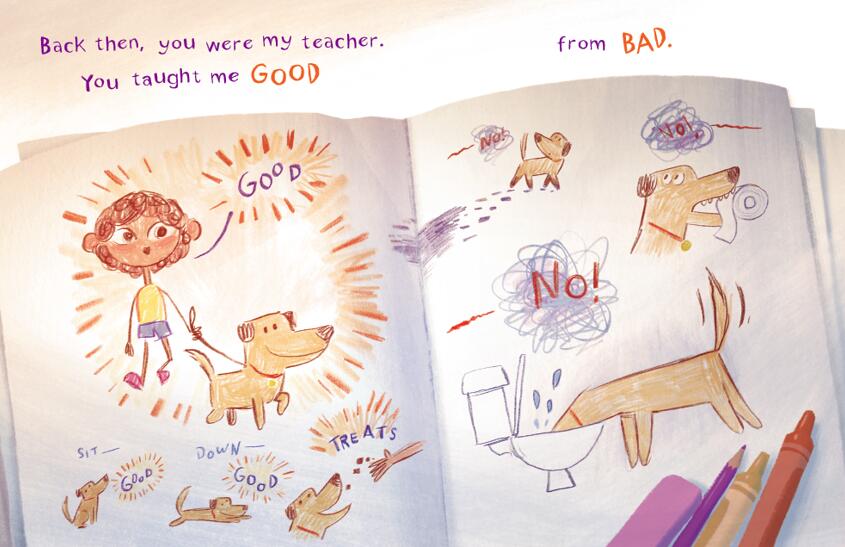 谢谢您的阅读！请将回馈信息发送至：张瑶（Yao Zhang)安德鲁﹒纳伯格联合国际有限公司北京代表处北京市海淀区中关村大街甲59号中国人民大学文化大厦1705室, 邮编：100872
电话：010-82449325传真：010-82504200Email: Yao@nurnberg.com.cn网址：www.nurnberg.com.cn微博：http://weibo.com/nurnberg豆瓣小站：http://site.douban.com/110577/微信订阅号：ANABJ2002